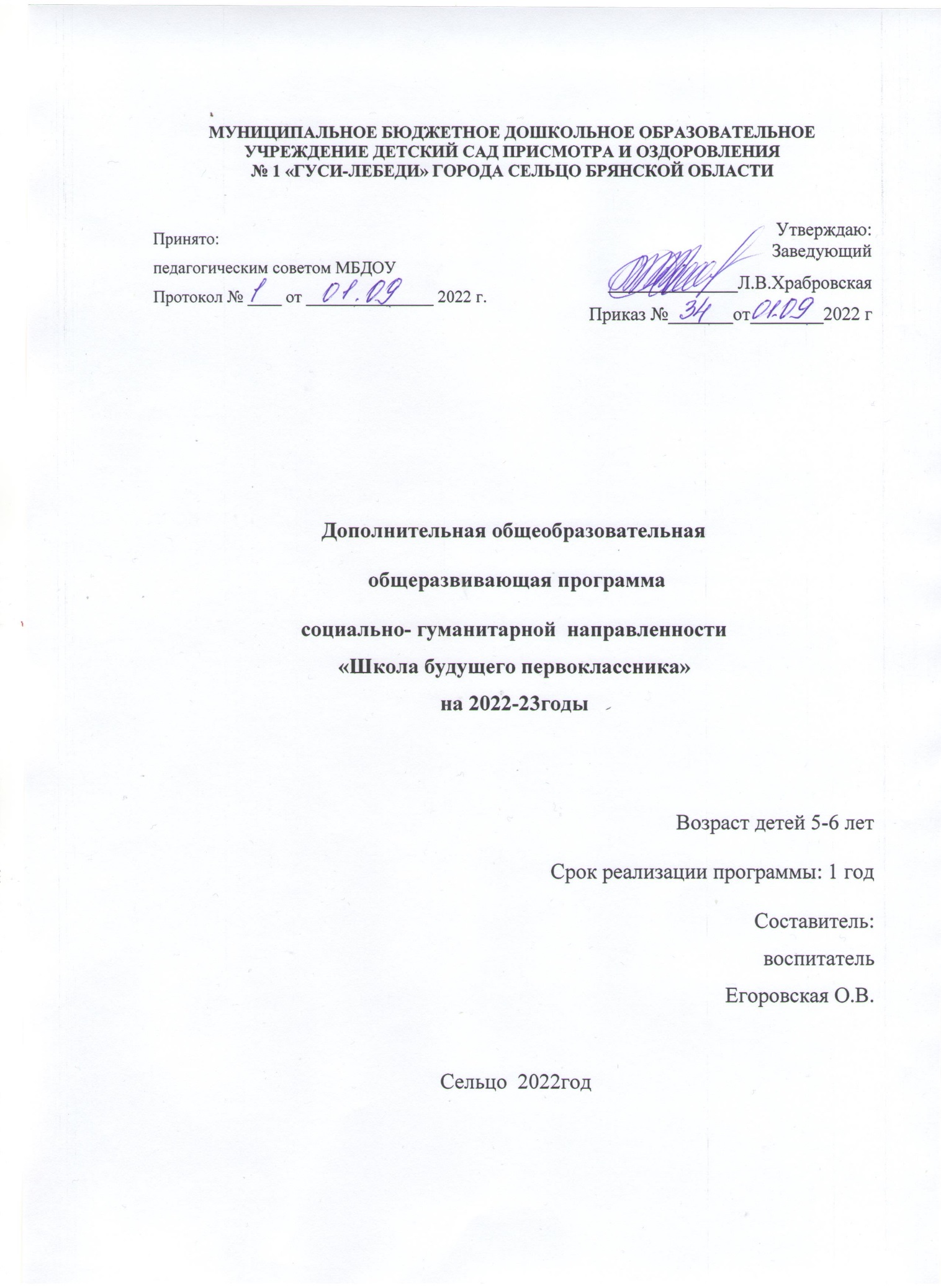 Пояснительная запискаАктуальность проблемы.Дошкольный возраст- это период активного усвоения ребенком разговорного языка, становление и развитие всех сторон речи.В современной иерархии педагогических проблем выделяется проблема готовности ребенка к школе, и одна из них - речевая. Под речевой готовностью к школе понимается взаимосвязь множества компонентов, основными из которых являются звукопроизношение, фонематический слух, звуковой анализ, словарный запас, грамматический строй, связность речи.Задача дошкольного учреждения - воспитать у детей качества речи, способствующие успешному овладению ими устной и письменной речью  в начальной школе.Формирование у детей навыка чтения является необходимой базой для всего последующего образования. Но с каждым годом увеличивается число детей, у которых проявляются нарушения чтения. Они испытывают большие трудности в осуществлении звукового анализа и синтеза слов, плохо запоминают буквы, искажают слоговую структуру слова. Это приводит к низкому темпу чтения и снижению уровня понимания прочитанного. Несовершенство зрительного, пространственного и фонематического восприятия также  затрудняет формирование навыков чтения и письма.Новизна программы.Данная программа  направлена на подготовку детей 5 - 6 лет к успешному освоению чтения в начальной школе. В основу программы положены методическое пособие «Занимательное обучение чтению» Ковригиной Т.Е., Шеремет Р.Е.,  «Азбука в картинках и стихах» В.А. Ковшикова, В.Д. Юрчишина «Вижу – читаю - пишу», И.А. Быковой «Обучение детей грамоте в игровой форме».В большом разнообразии азбук, предоставляемых педагогам и родителям, название картинки начинается со звука, соответствующего букве, но сама картинка никак не помогает запоминанию графического образа буквы. Новизна предложенного проекта в том, что данная азбука развивает ассоциативную и зрительную память: буква похожа на небуквенное изображение, что способствует быстрому и прочному ее запоминанию. Буквам соответствуют сходные с ними изображения различных предметов, животных и прочее. Буква похожа на небуквенное изображение. В процессе ознакомления детей с буквами введены короткие стихи, которые рекомендуются выучить для закрепления связи буквы с ее зрительным образом. Последовательность изучения букв алфавита предлагается по «Букварю» Жукова. На занятиях дети заводят специальные тетради, куда зарисовывают образы букв и сами буквы. Из букв разрезной азбуки дети составляют слоги и  слова. Рекомендуется подсказывать при забывании  не сами буквы, а их образы. Дидактическое сопровождение программы: слоговые таблицы, разрезная азбука, художественное слово и прочее позволяет проводить занятия фронтально и индивидуально.Занятия носят комбинированный характер, каждое включает в себя несколько программных задач,  на занятии детям предлагается как новый материал, так и материал для повторения и закрепления усвоенных знаний. Во время занятий широко применяются игровые методы, направленные на повторение, уточнение и расширение знаний, умений и навыков детей в области грамоты.Цель программы:Формирование  речевой готовности к  школе  у детей 5 – 6 лет  в процессе освоения устной речи на занятиях по подготовке к обучению чтению.Развитие фонематического слуха, выполнение анализа и синтеза слов, дифференциация звуков, знакомство с буквами русского алфавита. Последовательное знакомство детей с буквами осуществляется по принципу частотности употребления их в речи и по перспективному планированию.Задачи:Подготовка к обучению грамоте - формирование у детей первоначальных лингвистических представлений, понимания того, что такое «слово», «предложение», как они строятся, из каких частей состоят;  уменияпроводить звуковой и слоговой анализ слов, делить двухсложные и трехсложные слова  на слоги, составлять слова из слогов.Воспитание звуковой культуры речи-формирование и закрепление правильного произношение звуков родного языка и соотнесение их с буквенным изображением; выработка интонационной выразительности, дикции, силы голоса, темпа речи.Формирование грамматического строя речи-развитие умения образовывать существительные с увеличительными, уменьшительными и ласкательными суффиксами, обучение правильному построению предложений.Развитие  процессов восприятия, мышления, речи- совершенствование работы слухового, зрительного и тактильного анализаторов, умения ориентироваться в пространстве.Методами успешной реализации программы является:• Словесный (заучивание стихотворений о букве, небольшой рассказ беседа). 
• Наглядный (наблюдение, рассматривание). Практический (словесные игры; дидактические игры: «Поймай звук», «Найди букву», «Цепочка слов»).Методическое условие реализации программы предполагает наличие методики Журовой Л.Е., материал для чтения «Букварь» Жукова. 
Дидактическое – наличие дидактических пособий по обучению чтению и звуковому анализу. Материально-техническое – приобретение и изготовление новых пособий, таблиц, карточек по обучению грамоте. Также необходимым условие успешной реализации программных задач является создание ситуации успеха для каждого ребенка, создание доброжелательной, творческой атмосферы на занятии.Программа разработана с учетом основных принципов:Последовательности (все задачи решаются методом усвоения материала «от простого к сложному», в соответствии с познавательными возрастными возможностями детей; Доступности (заключается в простоте изложения и понимания материала); Наглядности (предлагает наличие большого количества наглядного, раздаточного материала, наличие дидактических игр и пособий);Индивидуализации (учитывает психологические особенности дошкольников);Результативности (обеспечивает соответствие целей программы и возможностей их достижения);Межпредметности (предполагает связь с другими предметами: окружающим миром, развитием речи.)Сроки реализации программы.Данная программа рассчитана на 8 месяцев обучения детей 5 – 6  лет с разным уровнем речевой готовности к школе.Формы и режим занятий.Проведение занятий  планируется  2 раза в неделю фронтально, продолжительностью 25 минут во вторую половину дня.Ожидаемые результаты.К концу курса дети:Владеть понятиями: «слово», «звук», «буква», «предложение», знатьназвания букв.Различать гласные, твердые и мягкие согласные. Правильно ставить ударение в знакомых словах. Плавно читать целыми словами, отвечать на вопросы по тексту. Составлять из букв разрезной азбуки слова.Формы подведения итогов реализации программы.Проведение итогового занятия-развлечения с приглашением родителей.Методическая основа программы.- одновременное изучение парных по твердости и мягкости согласных звуков;- непременное усвоение детьми слогов типа СГ (условно называемых слияниями), а также овладение плавным слоговым чтением;- применение оригинальных схем-моделей разнотипных слогов и слов, помогающих детям в усвоении реально существующих в языке соотношений между звуковой и графической формами слов;- использование цветовых сигналов при обозначении звуков, изучении их главных свойств и признаков;- предоставление детям системы увлекательных игр и упражнений со звуками, буквами, словами, которые помогут усвоить программу;- развитие зрительного, тактильного, фонематического восприятия, оптико-пространственного представления;- формирование у детей ведущих видов речевой деятельности — говорения и слушания, чтения и письма.Этапы изучения буквыДля того чтобы ребенок прочно усвоил буквы, он должен пройти следующие этапы их изучения.Основное направление:От звука к букве (устанавливается ассоциация между слухопроизносительным образом звука и зрительным образом буквы). Следуя онтогенетическому принципу обучения, «идут» от целостного образа буквы к расчлененному (от синтеза к анализу), от крупных единиц к мелким (сначала изучают заглавные потом строчные).Выделение изучаемого звука из слов.Изучаемый звук должен находиться в сильной позиции, то есть в начале слова в ударном слоге (желательно без стечения согласных).Называние буквы.Дети знакомятся с тем, что звук можно обозначить графически, то есть буквой. При этом буквы обязательно называются твердыми звуками, например звук [с] обозначается буквой С, а не ЭС или СЭ.3.Знакомство с печатной буквой. Демонстрация буквы.Предлагается буква, написанная простым шрифтом среднего размера в черно-белом варианте. На начальных этапах изучения буквы желательно использовать именно черно-белый вариант, чтобы ребенок не отвлекался на цвет. Позднее, когда буква усвоена, для чтения можно использовать буквы любых цветов.4.Подбор зрительного образа к букве (вариант ребенка).Дети сравнивают букву с реальными предметами, фигурками, цифрами, животными, людьми и т.п.Важно, чтобы ребенок самостоятельно представил образ буквы.5.Сопоставление печатной буквы с графическим образом (вариант педагога).Благодаря графическому образу дети легче запоминают характерные особенности буквы. Важно, чтобы педагог предлагал вариант графического образа уже после того, как ребенок представил свой.6.Предлагается стихотворное описание графического образа буквы.Данные стихи дают целостное описание зрительного образа. Можно предложить детям эти строчки для заучивания наизусть. 7.Анализ буквы.Дети определяют следующее:из каких элементов состоит буква;из скольких элементов состоит буква;как расположены эти элементы в пространстве.9.Знакомство с траекторией движений при написании буквы.Обведение буквы пальцем по гладкой поверхности;Обведение буквы по трафарету;Обведение буквы по контуру;Запись буквы в воздухе;Запись буквы мокрым пальцем на доске, на стекле, на песке и др.Письмо буквы на ладони, на спине (дермолексия).10.Автоматизация звукобуквенных связей. Дидактические игры.11.Самостоятельное  написание печатных букв.Условия реализации программы «Обучение грамоте»Кабинет – светлый, просторный, проветриваемый, отвечающий требованиям САНПиНов.Демонстрационная магнитная доска или мольберт.Музыкальный центр, аудиоматериалы, компакт диски с записями сказок, развивающих занятий.Шкафы для хранения  дидактических и методических пособий.Дидактические пособия:разрезная магнитная азбука;планшет для печатания букв;тетрадь в крупную клетку;дидактические игры на ознакомление с буквами, звуками;тетрадь с заданиями для развития детей «Изучаем грамоту»;демонстрационные наглядные пособия.                                           Календарно-тематический план	НоябрьЛитератураВаренцова Н.С. Подготовка к обучению грамоте в детском саду. МН:, 2014. Журова Л.Е. Обучение дошкольников грамоте. – М., 2001.Занимательное обучение чтению: комплексные занятия, игровые задания, разрезная азбука для детей 6—7 лет / авт.- сост. Т. Е. Ковригина, Р. Е. Шеремет. - Волгоград: Учитель, 2015. - 268 с.Костромина С.Н., Нагаева Л.Г. Как преодолеть трудности в обучении чтению. – М.: Ось – 89, 2001. – 240 с.Методическое пособие по обучению грамоте и письму: Кн. для учителя / В. Г. Горецкий, В. А. Кирюшкин, Н. А. Федосова. - 4-е изд. - М.: Просвещение, 2003. - 107 с. Оморокова М.И., Рапопорт И.А., Постоловский И.З. Преодоление трудностей. – М.: Просвещение, 1990. – 128 с.Полякова М. А. Как научить ребенка читать и писать / Марина Полякова, - 2-е изд. - М.: Айрис-пресс, 2008. -144 с.Пятак С. В. Читаю слова и предложения: для детей 5-б лет. В 2 ч. / С. В. Пятак; под ред. М. А. Зиганова. - М.: Эксмо, 2010. - 56 с.Юрчишина В.Д. Вижу – Читаю – Пишу. – М., 2007.                                                  Список детей.№недели№занятияТема занятияЦели и задачи	          Октябрь	          Октябрь	          Октябрь	          Октябрь1	1Знакомство с гласными звуками.Представление о звуке. Произнесение и распознавание на слух звуков. Представление о  гласных звуках. Распознавание на слух и выделение гласных звуков из слов.2Знакомство с согласными звуками.Представление о звуке. Произнесение и распознавание на слух звуков. Представление о  гласных и согласных звуках. Распознавание на слух и выделение гласных  и согласных звуков из слов.23Буквы.Представление о букве. Учить узнавать буквы. Учить соотносить букву и звук.4Буква А.Знакомство со звукома.  Буквы А а. Характеристика звука, выделение звука в словах, распознавание звука, соотнесение звука и буквы, определение места звука в слове. Сопоставление буквы и ее графического образа. Зарисовка графического образа. Нахождение буквы в печатном тексте.35Буква О.Закрепить понятия о гласных звукаха, о, Буква О о. Характеристика звука, выделение звука в словах, распознавание звука, соотнесение звука и буквы, определение места звука в слове. Сопоставление буквы и ее графического образа. Зарисовка графического образа. Чтение букв и слогов.6Буква И.Закрепить понятия о гласных и согласных звуках. Буква Ии. Характеристика звука.Познакомить с буквой Ии, звуком, который она обозначает. Выделение звука в словах, распознавание звука, соотнесение звука и буквы, определение места звука в слове. Сопоставление буквы и ее графического образа. Зарисовка графического образа. Чтение букв и слогов, слов.47Буква ЫЗакрепить понятия о гласных и согласных звуках. Буква Ы. Характеристика звуков, звуковой анализ слова МАРШ.Познакомить с буквой Ы и звуком, который она обозначает. Выделение звука в словах, распознавание звука, соотнесение звука и буквы, определение места звука в слове. Сопоставление буквы и ее графического образа. Зарисовка графического образа. Чтение букв и слогов8Буква У.Закрепить понятия о гласных звукаха, о, и, ы, у, э. Буква Уу. Характеристика звука, выделение звука в словах, распознавание звука, соотнесение звука и буквы, определение места звука в слове. Сопоставление буквы и ее графического образа. Зарисовка графического образа. Нахождение буквы в печатном тексте. Чтение букв и слогов.19Закрепление пройденных букв.Закрепить понятия о гласных звукаха, о, и, ы, у, э.Буквы А, О, И, Ы, У.Характеристика гласных звуков и букв, умение узнавать буквы и дописывать их. Чтение слогов с данными буквами.10Буква Н.Закрепить понятия о гласных и согласных звуках. Буква Н н. Характеристика звука.Познакомить с буквой Н н и звуками, которые она обозначает. Выделение звука в словах, распознавание звука, соотнесение звука и буквы. Сопоставление буквы и ее графического образа. Зарисовка графического образа. Чтение букв.211Буква Н (закрепление)Продолжать знакомить детей со звуком  [н], отметить, что этот звук согласный, может быть твердым и мягким, звонкий. Учить определять место звука в слове. Обучение чтению слогов.12Буква С.Закрепить понятия о гласных и согласных звуках. Буква С с. Характеристика звуков.Познакомить с буквой С с и звуками, которые она обозначает. Выделение звука в словах, распознавание звука, соотнесение звука и буквы, определение места звука в слове. Сопоставление буквы и ее графического образа. Зарисовка графического образа. Чтение букв и слогов313Буква С (закрепление)Познакомить детей со звуком [с], отметить, что этот звук согласный, может быть твердым и мягким. Учить выделять звук в словах, определять место звука в слове. Учить детей соотносить  звук и букву. Учить находить буквы в печатном тексте14Буква К.Закрепить понятия о гласных и согласных звуках. Буква К к. Характеристика звуков.Познакомить с буквой К ки звуками, которые она обозначает. Выделение звука в словах, распознавание звука, соотнесение звука и буквы, составление слов ЛУК, РАК из разрезной азбуки. Сопоставление буквы и ее графического образа. Зарисовка графического образа. Чтение букв и слогов, слов.415Буква К (закрепление)Продолжать знакомить детей со звуком [к], отметить, что этот звук согласный, может быть твердым и мягким, звонкий. Учить определять место звука в слове. Учить детей соотносить  звук и букву.16Буква Т.Закрепить понятия о гласных и согласных звуках. Буква Т т. Характеристика звуков.Познакомить с буквой Т т и звуками, которые она обозначает. Выделение звука в словах, распознавание звука, соотнесение звука и буквы, составление слов УТКА, КОТ из разрезной азбуки. Сопоставление буквы и ее графического образа. Зарисовка графического образа. Чтение букв и слогов, слов.517Буква Т (закрепление)Продолжать знакомить детей со звуком [т], отметить, что этот звук согласный, может быть твердым и мягким, глухой. Учить узнавать звук на слух. Учить детей соотносить  звук и букву. Чтение букв и слогов, слов.	Декабрь	Декабрь	Декабрь	Декабрь118Закрепление пройденных букв и звуков. Характеристика звуков и букв, умение узнавать буквы и дописывать их. Чтение слогов и слов с данными буквами.19Буква Л.Закрепить понятия о гласных и согласных звуках. Буква Л л. Характеристика звуков, звуковой анализ слова МЫЛО.Познакомить с буквой Л л и звуками, которые она обозначает. Выделение звука в словах, распознавание звука, соотнесение звука и буквы, составление слова СА-ЛО из разрезной азбуки. Сопоставление буквы и ее графического образа. Зарисовка графического образа. Чтение букв и слогов.220Буква Л (закрепление)Продолжать знакомить детей со звуком [л], отметить, что этот звук согласный, может быть твердым и мягким, звонкий. Учить определять место звука в слове. Учить детей соотносить  звук и букву. Чтение слогов и слов.21Буква Р.Закрепить понятия о гласных и согласных звуках. Буква Р р. Характеристика звуков, звуковой анализ слова СИЛА.Познакомить с буквой Р р и звуками, которые она обозначает. Выделение звука в словах, распознавание звука, соотнесение звука и буквы, определение места звука в слове. Сопоставление буквы и ее графического образа. Зарисовка графического образа. Чтение букв и слогов.322Буква Р (закрепление)Продолжать знакомить детей со звуком [р], отметить, что этот звук согласный, может быть твердым и мягким, звонкий. Учить выделять звук в словах, определять место звука в слове. Учить детей соотносить  звук и букву. Учить находить буквы в печатном тексте.23Буква В.Закрепить понятия о гласных и согласных звуках. Буква В вХарактеристика звуков, звуковой анализ слова ВАЗА.Познакомить с буквой В в и звуками, которые она обозначает. Сопоставление буквы и ее графического образа. Зарисовка графического образа. Чтение букв и слогов, слов,  предложений.424Буква В (закрепление)Продолжать знакомить детей со звуком [в], отметить, что этот звук согласный, может быть твердым и мягким, звонкий. Распознавание звука, соотнесение звука и буквы, печатание слов ВОЗ, ИВА в тетради.25Буква Е.Закрепить понятия о гласных и согласных звуках. Буква Е е. Характеристика звука, звуковой анализ слова ЛЕС.Познакомить с буквой Е е, звуками, который она обозначает. Сопоставление буквы и ее графического образа. Зарисовка графического образа. Чтение слогов, слов,  предложений.526Буква Е (смягчение согласных)Продолжать знакомить детей со звуком [е], отметить, что этот звук гласный йотированный, и содержит в себе два звука [йэ]. Учить детей соотносить  звук и букву. Познакомить со смягчением согласных при помощи гласной Е. Составление слов из частей	Январь	Январь	Январь	Январь128Буква П.Закрепить понятия о гласных и согласных звуках. Буква П п. Характеристика звуков, звуковой анализ слова ПИЛА.Познакомить с буквой П п и звуками, которые она обозначает. Выделение звука в словах, распознавание звука, соотнесение звука и буквы, составление слов ЛАМ-ПА из разрезной азбуки. Сопоставление буквы и ее графического образа. Зарисовка графического образа. Чтение букв и слогов, слов.29Буква П (закрепление)Продолжать знакомить детей со звуком [п], отметить, что этот звук согласный, может быть твердым и мягким, глухой. Учить выделять звук в словах, определять место звука в слове. Учить детей соотносить  звук и букву.  Печатание буквы.230Буква М.Закрепить понятия о гласных и согласных звуках. Буква М м. Характеристика звуков, звуковой анализ слова КОТ.Познакомить с буквой М м и звуками, которые она обозначает. Выделение звука в словах, распознавание звука, соотнесение звука и буквы, определение места звука в слове. Сопоставление буквы и ее графического образа. Зарисовка графического образа. Чтение слогов и слов.31Буква М (закрепление)Продолжать знакомить детей со звуком [м], отметить, что этот звук может быть твердым и мягким. Учить выделять звук в словах, определять место звука в слове. Учить детей соотносить  звук и букву.Учить находить буквы в печатном тексте.332Буква З.Закрепить понятия о гласных и согласных звуках. Буква З з. Характеристика звуков, звуковой анализ слова МОРОЗ.Познакомить с буквой З з и звуками, которые она обозначает. Выделение звука в словах, распознавание звука, соотнесение звука и буквы, определение места звука в слове. Сопоставление буквы и ее графического образа. Зарисовка графического образа. Чтение слогов, слов и предложен33Буквы З-С.Развивать слуховую дифференциацию [з]-[с], умение соотносить звуки с буквами.Закрепить ранее изученные буквы, составление слов из букв азбуки. Чтение слогов и слов с буквами С,З434Буква Б.Закрепить понятия о гласных и согласных звуках. Буква Б б. Характеристика звуков, звуковой анализ слова ЗУБ.Познакомить с буквой Б б и звуками, которые она обозначает. Выделение звука в словах, распознавание звука, соотнесение звука и буквы. Сопоставление буквы и ее графического образа. Зарисовка графического образа. Чтение букв и слогов, слов,  предложений	Февраль	Февраль	Февраль	Февраль135Буквы Б-П.Развивать слуховую дифференциацию [б]-[п], умение соотносить звуки с буквами.Закрепить ранее изученные буквы.Характеристика звуков. Звуковой анализ слова .Чтение слогов, слов со звуками Б-П. Чтение предложений.236Буква Д.Закрепить понятия о гласных и согласных звуках. Буква Д д. Характеристика звуков, звуковой анализ слова ДЫМ.Познакомить с буквой Д д и звуками, которые она обозначает. Распознавание звука, соотнесение звука и буквы, печатание слов ДОМ, Дима в тетради. Сопоставление буквы и ее графического образа. Зарисовка графического образа. Чтение букв и слогов, слов,  предложений.37Буквы Д-Т.Развивать слуховую дифференциацию [д]-[т], умение соотносить звуки с буквами.Закрепить ранее изученные буквы.Характеристика звуков. Звуковой анализ слова .Чтение слогов, слов со звуками Д-Т. Чтение предложений.338Буква Я.Закрепить понятия о гласных и согласных звуках. Буква Яя. Характеристика звука, звуковой анализ слова РЕБЯТА.Познакомить с буквой Яя, звуками, которые она обозначает. Сопоставление буквы и ее графического образа. Зарисовка графического образа. Чтение слогов, слов,  предложений.39Буква Я (смягчение согласных)Продолжать знакомить детей со звуком [я], отметить, что этот звук гласный йотированный, и содержит в себе два звука [йа]. Учить детей соотносить  звук и букву. Познакомить со смягчением согласных при помощи гласной Я. Составление слов из частей.440Буква Г.Закрепить понятия о гласных и согласных звуках. Буква Г г. Характеристика звуков, звуковой анализ слова КНИГА.Познакомить с буквой Г г и звуками, которые она обозначает. Выделение звука в словах, распознавание звука, соотнесение звука и буквы, определение места звука в слове. Сопоставление буквы и ее графического образа. Зарисовка графического образа. Чтение слогов, слов,  предложений.541Буквы Г-КРазвивать слуховую дифференциацию [г]-[к], умение соотносить звуки с буквамиЗакрепить ранее изученные буквы.Характеристика звуков, звуковой анализ слова ГАЛКА .Чтение слогов, слов со звуками Г, К, чтение предложений.	Март	Март	Март	Март142Буква Ч.Закрепить понятия о гласных и согласных звуках. Буква Ч ч. Характеристика звуков, звуковой анализ слова ОЧКИ.Познакомить с буквой Ч ч и звуками, которые она обозначает. Соотнесение звука и буквы. Сопоставление буквы и ее графического образа. Зарисовка графического образа. Чтение слогов, слов,  предложений.243Буква Ч (закрепление)Продолжать знакомить детей со звуком [ч], отметить, что этот звук может быть только мягкий, звонкий, согласный .Учить детей соотносить  звук и букву. Учить находить пропущенную букву в словах.44Буква Ь.Познакомить детей с буквой Ь, отметить, что эта буква звуков не обозначает, а дает мягкость согласным звукам, рядом с которыми стоит. Учить детей узнавать букву. Зарисовка графического образа.345Буква Ш.Закрепить понятия о гласных и согласных звуках. Буква Ш ш. Характеристика звуков, звуковой анализ слова НОС.Познакомить с буквой Ш ш и звуками, которые она обозначает. Выделение звука в словах, распознавание звука, соотнесение звука и буквы, определение места звука в слове. Сопоставление буквы и ее графического образа. Зарисовка графического образа. Чтение слов и предложений.46Буква Ж.Закрепить понятия о гласных и согласных звуках. Буква Ж ж. Характеристика звуков, звуковой анализ слова МОЛОКО.Познакомить с буквой Ж ж и звуками, которые она обозначает. Соотнесение звука и буквы. Сопоставление буквы и ее графического образа. Зарисовка графического образа. Чтение слогов, слов,  предложений.447Буквы Ж-Ш.Развивать слуховую дифференциацию [ж]-[ш], умение соотносить звуки с буквамиЗакрепить ранее изученные буквы.Характеристика звуков, звуковой анализ слова ШАПКА.Чтение слогов, слов со звуками Ж, Ш, чтение предложений.48Буква Ё.Закрепить понятия о гласных и согласных звуках. Буква Ё ё. Характеристика звука.Познакомить с буквой Ё ё, звуками, которые она обозначает. Сопоставление буквы и ее графического образа. Зарисовка графического образа. Чтение слогов, слов,  предложений.549Буква Ё (смягчение согласных)Продолжать знакомить детей со звуком [ё], отметить, что этот звук гласный йотированный, и содержит в себе два звука [йо]. Учить детей соотносить  звук и букву. Познакомить со смягчением согласных при помощи гласной Ё.Чтение предложений.50Буква ЙЗакрепить понятия о гласных и согласных звуках. Буква Й й. Характеристика звуков, звуковой анализ слова МАШИНА.Познакомить с буквой Й и звуком, который она обозначает. Выделение звука в словах, распознавание звука, соотнесение звука и буквы, определение места звука в слове. Сопоставление буквы и ее графического образа. Зарисовка графического образа. Чтение букв и слогов, слов,  предложений.	Апрель	Апрель	Апрель	Апрель151Чтение И – Й, ИЙ - ЫЙ.Закрепить ранее изученные буквы.Характеристика звуков, звуковой анализ слова СИНИЙ.Чтение слогов, слов с буквами Ы - Й, чтение предложений52Буква Х.Закрепить понятия о гласных и согласных звуках. Буква Х х. Характеристика звуков, звуковой анализ слова МЕЛ.Познакомить с буквой Х х и звуками, которые она обозначает. Выделение звука в словах, распознавание звука, соотнесение звука и буквы, определение места звука в слове. Сопоставление буквы и ее графического образа. Зарисовка графического образа. Чтение букв и слогов.252Буква Х (закрепление)Продолжать знакомить детей со звуком [х], отметить, что этот звук согласный, может быть твердым и мягким, глухой. Учить выделять звук в словах, определять место звука в слове. Учить детей соотносить  звук и букву. Учить находить буквы в печатном тексте.54Буква Ю.Закрепить понятия о гласных и согласных звуках. Буква Яя. Характеристика звука.Познакомить с буквой Ю ю, звуками, которые она обозначает. Сопоставление буквы и ее графического образа. Зарисовка графического образа. Чтение слогов, слов,  предложений.355Буква Ю (смягчение согласных)Продолжать знакомить детей со звуком [ю], отметить, что этот звук гласный йотированный, и содержит в себе два звука [йу]. Учить детей соотносить  звук и букву. Познакомить со смягчением согласных при помощи гласной Ю.56Йотированные гласные Е, Ё, Ю, Я.Закрепить знания детей о гласных йотированных звуках [е], [ё], [ю], [я], которые содержат два звука. Продолжать знакомить со смягчением согласных при помощи гласной е, Ё,Ю, Я.Чтение слов и предложений.457Буква Ц.Закрепить понятия о гласных и согласных звуках. Буква Ц ц. Характеристика звуков, звуковой анализ слова СОЛНЦЕ.Познакомить с буквой Ц ц и звуками, которые она обозначает. Соотнесение звука и буквы. Сопоставление буквы и ее графического образа. Зарисовка графического образа. Чтение слогов, слов,  предложений.58Буква Э.Закрепить понятия о гласных и согласных звуках. Буква Ээ. Характеристика звука.Познакомить с буквой Ээ, звуком, который она обозначает. Выделение звука в словах, распознавание звука, соотнесение звука и буквы, определение места звука в слове. Сопоставление буквы и ее графического образа. Зарисовка графического образа. Чтение слогов, слов,  предложений.	Май	Май	Май	Май159Буква Щ.Закрепить понятия о гласных и согласных звуках. Буква Щ щ. Познакомить с буквой Щ щ и звуками, которые она обозначает. Соотнесение звука и буквы. Сопоставление буквы и ее графического образа. Зарисовка графического образа. Чтение слогов, слов,  предложений.60Буква Ф. Закрепить понятия о гласных и согласных звуках. Буква Ф ф. Познакомить с буквой Ф ф и звуками, которые она обозначает. Соотнесение звука и буквы. Сопоставление буквы и ее графического образа. Зарисовка графического образа. Чтение слогов, слов,  предложений261Буквы В-Ф.Развивать слуховую дифференциацию [в]-[ф], умение соотносить звуки с буквамиЗакрепить ранее изученные буквы.Характеристика звуков, звуковой анализ слова ФИЛИН.Чтение слогов, слов со звуками В, Ф, чтение предложений.362Разделительный мягкий знак.Продолжать знакомить детей с буквой ь, отметить, что эта буква звуков не обозначает, а дает разделение звуков, рядом с которыми стоит. Учить детей узнавать букву. Чтение слов..63Мягкий и твердый разделительные знаки.Познакомить детей с буквой ъ, отметить, что эта буква звуков не обозначает, а дает разделение звуков, рядом с которыми стоит. Учить детей узнавать букву. Зарисовка графического образа.464Закрепление пройденных букв и звуков.Продолжить закрепление букв и звуков ранее изученных. Учить сопоставлять название буквы и ее графический образ, различать гласные и согласные звуки. Продолжить формировать навык чтения слогов и слов.65Итоговое занятиеХарактеристика звуков и букв, умение узнавать буквы и дописывать их. Чтение слогов и слов, предложений.№Фамилия, Имя ребенкаГруппа1Базулина Кира22Борисова Вероника23Иванин Илья24Ковбас Тимофей25Кондратенко Александра16Медведев Владимир27Молчанов Тимофей28Мысливцева Ольга19Нерезов Тимофей210Новиков Александр111Прудников Сергей212Пушкарев Павел214Ткачеев Владик115Филимошин Иван116Финогенов Никита117Фролов Дмитрий118Яныгина Злата1